Общество с ограниченной ответственностью«СРЕДНЕВОЛЖСКАЯ ЗЕМЛЕУСТРОИТЕЛЬНАЯ КОМПАНИЯ»ДОКУМЕНТАЦИЯ ПО ПЛАНИРОВКЕ ТЕРРИТОРИИдля строительства объекта ООО «РИТЭК»:«Расширение площадки одиночной скважины №650 Северо-Денгизского месторождения. Обустройство скважины №660»в границах сельского поселения Липовка муниципального района Сергиевский Самарской областиКнига 3.Раздел 1. Проект межевания территории. Графическая часть.Раздел 2. Проект межевания территории. Пояснительная записка.ППТ.ТЧСамара 2022г.Справка руководителя проектаДокументация по планировке территории разработана в составе, предусмотренном действующим Градостроительным кодексом Российской Федерации (Федеральный закон от 29.12.2004 № 190-ФЗ), Постановлением Правительства РФ № 564 от 12.05.2017 «Об утверждении положения о составе и содержании проектов планировки территории, предусматривающих размещение одного или нескольких линейных объектов» и техническим заданием на выполнение проекта планировки территории и проекта межевания территории объекта: «Расширение площадки одиночной скважины №650 Северо-Денгизского месторождения. Обустройство скважины №660» в границах сельского поселения Липовка муниципального района Сергиевский Самарской области.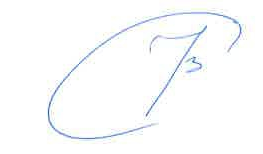 Руководитель проекта                                                                                            Д.В. СавичевПроект межевания территорииСодержание:Раздел 1. Графическая часть. Чертеж межевания территории.Раздел 2. Проект межевания территории. Пояснительная записка.1. Исходно-разрешительная документация.Основанием для разработки проекта межевания территории служит:1. Договор на выполнение работ с ООО «РИТЭК» ТПП «РИТЭК-Самара-Нафта».2. Материалы инженерных изысканий.3. «Градостроительный кодекс РФ» №190-ФЗ от 29.12.2004 г. (в редакции 2020 г.).4. Постановление Правительства РФ №77 от 15.02.2011 г.5. Постановление администрации сельского поселения Липовка муниципального района Сергиевский Самарской области «О подготовке проекта планировки и проекта межевания территории».6. «Земельный кодекс РФ» №136-ФЗ от 25.10.2001 г. (в редакции 2020г.).7. Постановлением Правительства РФ № 564 от 12.05.2017 «Об утверждении положения о составе и содержании проектов планировки территории, предусматривающих размещение одного или нескольких линейных объектов».8. Сведения государственного кадастрового учета.9. Топографическая съемка территории.10. Правила землепользования и застройки сельского поселения Липовка муниципального района Сергиевский Самарской области.2. Основание для выполнения проекта межевания.Проект межевания территории разрабатывается в соответствии с проектом планировки территории в целях установления границ земельных участков, предназначенных для строительства и размещения объекта ООО «РИТЭК»: «Расширение площадки одиночной скважины №650 Северо-Денгизского месторождения. Обустройство скважины №660» согласно:- Технического задания на выполнение проекта планировки территории и проекта межевания территории объекта: «Расширение площадки одиночной скважины №650 Северо-Денгизского месторождения. Обустройство скважины №660» в границах сельского поселения Липовка муниципального района Сергиевский Самарской области.3. Цели и задачи выполнения проекта межевания территорииПодготовка проекта межевания территории осуществляется в целях определения местоположения границ образуемых и изменяемых земельных участков. При подготовке проекта межевания территории определение местоположения границ образуемых и изменяемых земельных участков осуществляется в соответствии с градостроительными регламентами и нормами отвода земельных участков для конкретных видов деятельности, установленными в соответствии с федеральными законами, техническими регламентами.Сформированные земельные участки должны обеспечить:- возможность полноценной реализации прав на формируемые земельные участки, включая возможность полноценного использования в соответствии с назначением, и эксплуатационными качествами.- возможность долгосрочного использования земельного участка.Структура землепользования в пределах территории межевания, сформированная в результате межевания должна обеспечить условия для наиболее эффективного использования и развития этой территории.В процессе межевания решаются следующие задачи:- установление границ земельных участков необходимых для размещения объекта ООО «РИТЭК». Проектом межевания границ отображены:- красные линии, утвержденные в составе проекта планировки территории;- границы образуемых земельных участков и их частей.4. Проектные решенияРазмещение линейного объекта «Расширение площадки одиночной скважины №650 Северо-Денгизского месторождения. Обустройство скважины №660» в границах сельского поселения Липовка муниципального района Сергиевский Самарской области планируется на землях категории - земли сельскохозяйственного назначения, земли промышленности.Настоящим проектом выполнено: - Формирование границ образуемых земельных участков и их частей.Настоящий проект обеспечивает равные права и возможности правообладателей земельных участков в соответствии с действующим законодательством. Сформированные границы земельных участков позволяют обеспечить необходимые условия для строительства и размещения объекта ООО «РИТЭК»: «Расширение площадки одиночной скважины №650 Северо-Денгизского месторождения. Обустройство скважины №660».Земельные участки под строительство объекта образованы с учетом ранее поставленных на государственный кадастровый учет земельных участков.5. Перечень образуемых земельных участков и их частейСведения о земельных участках, подлежащих постановке на государственный кадастровый учет•	Проектом не предусмотрено образование земельных участков, которые будут отнесены к территориям общего пользования или имуществу общего пользования; •	Проектом не предусмотрено образование земельных участков в отношении которых предполагается резервирование и (или) изъятие для государственных или муниципальных нужд;Общая площадь частей земельных участков, поставленных на кадастровый учет: 5813м².Сведения о земельных участках, поставленных на государственный кадастровый учет•	Проектом не предусмотрено образование земельных участков, которые будут отнесены к территориям общего пользования или имуществу общего пользования;•	Проектом не предусмотрено образование земельных участков в отношении которых предполагается резервирование и (или) изъятие для государственных или муниципальных нужд;Общая площадь образуемых земельных участков: 5472 м².. Постановлением Правительства РФ от 3 декабря 2014 г. № 1300 утвержден перечень видов объектов, размещение которых может осуществляться на землях или земельных участках, находящихся в государственной или муниципальной собственности, без предоставления земельных участков и установления сервитутов, а так же способы их образования.6. Целевое назначение лесов, вид (виды) разрешенного использования лесного участка, количественные и качественные характеристики лесного участка, сведения о нахождении лесного участка в границах особо защитных участков лесов (в случае, если подготовка проекта межевания территории осуществляется в целях определения местоположения границ образуемых и (или) изменяемых лесных участков)Согласно письму Министерства лесного хозяйства Самарской области проектируемый объект не накладывается на земли лесного фонда. 7. Перечень координат характерных точек образуемых и изменяемых земельных участков и их частей8. Сведения о границах территории, в отношении которой утвержден проект межевания, содержащие перечень координат характерных точек этих границ в системе координат, используемой для ведения Единого государственного реестра недвижимости.Сведения о границах территории, в отношении которой утверждены иные проекты межевания территории, отсутствуют. Генеральный директор    ООО «СВЗК»                  Н.А. ХовринРуководитель проекта                       Д.В. Савичев№ п/пНаименованиеЛист4 Раздел 2. Проект межевания территории. Пояснительная записка. Раздел 2. Проект межевания территории. Пояснительная записка.51Исходно-разрешительная документация62Основание для выполнения проекта межевания63Цели и задачи выполнения проекта межевания территории64Проектные решения75Перечень образуемых и изменяемых частей земельных участков и их частей86Целевое назначение лесов, вид (виды) разрешенного использования лесного участка, количественные и качественные характеристики лесного участка, сведения о нахождении лесного участка в границах особо защитных участков лесов (в случае, если подготовка проекта межевания территории осуществляется в целях определения местоположения границ образуемых и (или) изменяемых лесных участков)107Перечень координат характерных точек образуемых земельных участков и их частей108Сведения о границах территории, применительно к которой осуществляется подготовка проекта межевания, содержащие перечень координат характерных точек таких границ13№п/пКадастровый номерОбозначение ЗУ (ЧЗУ)Номера характ. точекКатегория земель исходная /устанавливаемая Вид отводаРазрешенное использование исходное /устанавливаемоеСведения о правах и землепользователяхАдрес, местоположениеПлощадь земельного участка,м²Способ образования163:31:0203002:18:18:ЗУ15,1,4,6Земли сельскохозяйственного назначенияпостоянныйДля ведения сельскохозяйственной деятельностиКузьмин А.Ю., Челышков Н.К.Самарская область, Сергиевский район, сельское поселение Липовка2096Образование земельного участка в результате раздела263:31:0203002:18:18:ЗУ27-22,1-6Земли сельскохозяйственного назначенияпостоянныйДля ведения сельскохозяйственной деятельностиКузьмин А.Ю., Челышков Н.К.Самарская область, Сергиевский район, сельское поселение Липовка3717Образование земельного участка в результате раздела№п/пКадастровый номерОбозначение ЗУ (ЧЗУ)Категория земельВид отводаРазрешенное использованиеСведения о правах и землепользователяхАдрес, местоположениеПлощадь земельного участка,м²163:31:0203002:17:17/чзу1Земли промышленностиПостоянныйДля ведения сельскохозяйственной деятельностиКузьмин А.Ю., Челышков Н.К.Самарская область, Сергиевский район, сельское поселение Липовка3600263:31:0203002:18:18/чзу1Земли сельскохозяйственного назначенияВременныйДля ведения сельскохозяйственной деятельностиКузьмин А.Ю., Челышков Н.К.Самарская область, Сергиевский район, сельское поселение Липовка1872Условный номер земельного участка  63:31:0203002:17/чзу1Условный номер земельного участка  63:31:0203002:17/чзу1Условный номер земельного участка  63:31:0203002:17/чзу1Площадь земельного участка 3600 м2Площадь земельного участка 3600 м2Площадь земельного участка 3600 м2Обозначение характерных точек границКоординаты, мКоординаты, мОбозначение характерных точек границХY1231494638,022230480,012494672,322230529,243494623,082230563,544494588,792230514,311494638,022230480,01Условный номер земельного участка  63:31:0203002:18:ЗУ1Условный номер земельного участка  63:31:0203002:18:ЗУ1Условный номер земельного участка  63:31:0203002:18:ЗУ1Площадь земельного участка 2096 м2Площадь земельного участка 2096 м2Площадь земельного участка 2096 м2Обозначение характерных точек границКоординаты, мКоординаты, мОбозначение характерных точек границХY1235494618,242230451,061494638,022230480,014494588,792230514,316494569,152230485,565494618,242230451,06Условный номер земельного участка  63:31:0203002:18:ЗУ2Условный номер земельного участка  63:31:0203002:18:ЗУ2Условный номер земельного участка  63:31:0203002:18:ЗУ2Площадь земельного участка 3717 м2Площадь земельного участка 3717 м2Площадь земельного участка 3717 м2Обозначение характерных точек границКоординаты, мКоординаты, мОбозначение характерных точек границХY1237494619,442230444,118494639,222230472,799494679,432230529,9310494623,042230570,0411494607,212230547,8512494588,222230560,3113494627,642230618,4214494603,652230633,9415494599,382230627,8516494603,372230606,4317494582,682230577,8318494567,412230588,7219494553,372230568,5520494599,192230536,4921494581,902230511,8022494563,782230483,167494619,442230444,115494618,242230451,061494638,022230480,012494672,322230529,243494623,082230563,544494588,792230514,316494569,152230485,565494618,242230451,06Условный номер земельного участка  63:31:0203002:18/чзу1Условный номер земельного участка  63:31:0203002:18/чзу1Условный номер земельного участка  63:31:0203002:18/чзу1Площадь земельного участка 1872 м2Площадь земельного участка 1872 м2Площадь земельного участка 1872 м2Обозначение характерных точек границКоординаты, мКоординаты, мОбозначение характерных точек границХY12323494620,182230439,9224494639,972230468,6525494683,602230530,6526494622,332230574,2227494606,442230551,9428494592,412230561,1429494631,842230619,2730494602,862230638,0231494596,162230628,4932494600,182230607,2133494581,732230582,1534494570,302230590,3435494566,682230592,9336494551,612230571,3037494549,102230567,7438494552,842230565,3139494558,762230561,4540494564,492230557,5241494574,192230551,2342494577,342230549,0243494585,552230543,0644494592,292230538,5245494594,532230536,9446494595,302230536,1647494577,692230511,0348494559,712230482,3523494620,182230439,927494619,442230444,118494639,222230472,799494679,432230529,9310494623,042230570,0411494607,212230547,8512494588,222230560,3113494627,642230618,4214494603,652230633,9415494599,382230627,8516494603,372230606,4317494582,682230577,8318494567,412230588,7219494553,372230568,5520494599,192230536,4921494581,902230511,8022494563,782230483,167494619,442230444,11